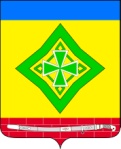 Проект  АДМИНИСТРАЦИЯ ЛАДОЖСКОГО СЕЛЬСКОГО ПОСЕЛЕНИЯ УСТЬ-ЛАБИНСКОГО  РАЙОНАП О С Т А Н О В Л Е Н И Еот   ______  г.         			                                                                №  ___станица ЛадожскаяОб утверждении Перечня видов муниципального контроля и органов местного самоуправления в администрации Ладожского сельского  поселения Усть-Лабинского района, уполномоченных на их осуществлениеНа основании Федерального закона от 26 декабря 2008 № 294-ФЗ «О защите прав юридических лиц и индивидуальных предпринимателей при осуществлении государственного контроля (надзора) и муниципального контроля», решения Совета Ладожского сельского поселения Усть-Лабинского района от 14 апреля 2017 года № 3 протокол №44 «Об утверждении порядка ведения перечня видов муниципального контроля и органов местного самоуправления, уполномоченных на их осуществление на территории Ладожского сельского поселения Усть-Лабинского района,  п о с т а н о в л я ю:1. Определить юридический сектор администрации Ладожского сельского поселения Усть-Лабинского района (Таранова) уполномоченным структурным подразделением ответственным за формирование, ведение Перечня видов муниципального контроля и органов местного самоуправления муниципального образования Ладожского сельского поселения Усть-Лабинского района, уполномоченных на их осуществление и внесение в него изменений.2.  Утвердить Перечень видов муниципального контроля и органов местного самоуправления муниципального образования Ладожского сельского поселения Усть-Лабинского района, уполномоченных на их осуществление согласно приложению к настоящему постановлению. 3. Общему отделу администрации Ладожского сельского поселения              Усть-Лабинского района (Тунгатова) обнародовать настоящее постановление в установленном законом порядке и разместить на официальном сайте администрации Ладожского сельского поселения Усть-Лабинского района.4. Контроль за выполнением настоящего постановления возложить на главу Ладожского сельского поселения Усть-Лабинского района  Т.М. Марчук.5. Постановление вступает в силу со дня его подписания.Глава Ладожского  сельского поселения Усть-Лабинского района                                                               Т. М. МарчукПРИЛОЖЕНИЕУТВЕРЖДЕНОпостановлением администрации Ладожского сельского  поселения                                              Усть-Лабинского района от  02.02.2018 г. № 26ПЕРЕЧЕНЬВидов муниципального контроля и органов местного самоуправления муниципального образования Ладожского сельского поселения Усть-Лабинского района, уполномоченных на их осуществлениеГлава Ладожского  сельского поселения Усть-Лабинского района                                                               Т. М. Марчук№п/пНаименование вида муниципального контроляНаименование органа местного самоуправления, уполномоченного на осуществление соответствующего вида муниципального контроля (с указанием наименования структурного подразделения органа местного самоуправления, наделенного соответствующими полномочиями)Основные (реквизиты нормативных правовых актов Российской Федерации, Краснодарского края, муниципального образования Ладожского сельского поселения Усть-Лабинского района, регулирующих соответствующий вид муниципального контроля)1Осуществление муниципального контроля за сохранностью автомобильных дорог местного значенияАдминистрация Ладожского сельского поселения Усть-Лабинского района (отдел ЖКХ)ФЗ от 27 июля 2010 г № 210-ФЗ «Об организации предоставления государственных и муниципальных услуг»,  ФЗ  от 26 декабря 2008 г № 294-ФЗ «О защите прав юридических лиц и индивидуальных предпринимателей при осуществлении государственного контроля (надзора) и муниципального контроля», ФЗ  от 08 ноября 2007г  № 257-ФЗ «Об автомобильных дорогах и о дорожной деятельности в Российской Федерации и о внесении изменений в отдельные законодательные акты Российской Федерации», ФЗ от 10.12. 1995г№ 196-ФЗ «О безопасности дорожного движения», Постановление администрацииЛадожского сельского поселения Усть-Лабинского района от  25.08.2016 г.          № 247 «Об утверждении административного регламента исполнения муниципальной функции «Осуществление муниципального контроля за сохранностью автомобильных дорог местного значения» 2Осуществление муниципального контроля в области торговой деятельностиАдминистрация Ладожского сельского поселения Усть-Лабинского района (финансовый отдел)ФЗ  от 28.12.2009 № 381-ФЗ
«Об основах государственного регулирования торговой деятельности в Российской Федерации»,  ФЗ Российской Федерации от 26.12.2008 № 294-ФЗ «О защите прав юридических лиц и индивидуальных предпринимателей при проведении государственного контроля (надзора) и муниципального контроля».Постановление администрацииЛадожского сельского поселения Усть-Лабинского района  от 25.08.2016 г № 246 Об утверждении административного регламента исполнения администрацией Ладожского сельского поселения Усть-Лабинского района муниципальной функции «Осуществление муниципального контроля в области торговой деятельности» 